Bezoekersregeling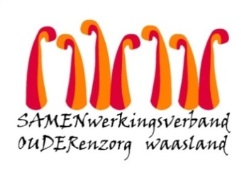 Richtlijnen van de bezoekregelingWe streven er naar om iedere bewoner/koppel regelmatig bezoek aan te bieden en streven hierbij naar één bezoeker en één bezoek per week (bij voorkeur steeds dezelfde bezoeker).De bewoner bepaalt in overleg met de naasten wie wanneer op bezoek komt.Per bezoek kan één meerderjarige naaste komen.  De duur van het bezoek is afhankelijk van de praktische mogelijkheden, wij streven naar een 20-tal minuten.Wij proberen het veilig te houden voor onze bewoners, onze medewerkers én voor u.
De aanwezige personeelsleden dragen steeds een mondmasker.  We vragen aan bezoekers om een stoffen of chirurgisch mondneusmasker te dragen tot aan de bezoekersruimte en bij het verlaten, tot aan de uitgang.Bezoekers en bewoners worden gescheiden door een plexiglazen-schermen.Na elk bezoek wordt de bezoekplek, gereinigd en gedesinfecteerd. Voor IEDEREEN geldt: Toepassen van een correcte handhygiëne.  Voor bezoekers is handalcohol voorzien bij de toegang tot de voorziening en in de bezoekruimte.  Bezoekers ontsmetten of wassen de handen voor en na het bezoek. Ter informatie: het filmpje 'Campagne handhygiëne woonzorgcentra - correct handen wassen met vloeibare zeep.Geen fysieke contacten (omhelzen, knuffelen).Er wordt drank noch eten voorzien. Voorwerpen (cadeaus) uitwisselen wordt niet toegestaan.U kan de bewoner niet meenemen om het bezoek op een externe locatie te laten plaatsvinden.Bewoners die in quarantaine/preventieve isolatie verblijven mogen geen bezoek ontvangen tijdens de looptijd van deze isolatiemaatregel.De bezoekregeling kan steeds aangepast worden in geval van organisatorische problemen of bij eventuele besmettingen met het coronavirus bij onze bewoners.Verklaring op eerDe bezoeker is in geen geval de laatste 14 dagen positief getest op COVID-19 en verklaart geen symptomen te vertonen die kunnen wijzen op COVID-19: hoest,reuk- en/of smaakverlies,hoofdpijn,koorts,kortademigheid, pijn in de borstOok gezinsleden van de bezoeker vertonen geen symptomen of zijn de laatste 14 dagen positief getest op COVID-19.De bezoeker heeft kennis genomen van richtlijnen van de bezoekregeling zoals hierboven beschreven. Dit wordt verklaard bij het vastleggen van een afspraak.